Yolanda Bravo Reyes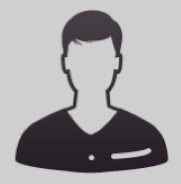  Técnico en Administración y Finanzashttp://yolandabravoreyes1.MiCVweb.comObjetivo ProfesionalObtener un puesto en la empresa, para contribuir con mi experiencia en prácticas y habilidad en el logro de las metas generales de la empresa y las responsabilidades a mi cargo, con la oportunidad de continuar desarrollándome.ExperienciaCentro de Salud 8/2020-9/2020Administración/Oficina (Administración) AdministrativaPuebla de Sancho Pérez (Badajoz) -Atención telefónica. -Atención personal.-Realización de las tarjetas dedesplazamientos.-Programar citas y recetas. -Registrar, archivar.-Realización de cartas enviar por valija Restaurante Salón Romero 1/2020-3/2020-- Selecciona -- (Turismo - Restauración - Hostelería) CocineroZafra España-Emplatados. -Decoración de platos.- Preparación de salsas, carnes a la brasa,postres, friturias, racciones.- Limpieza de cocina, de platos, suelos, paredes.Residencia Senior CK 10/2019-1/2020Hosteleria, restauración y turismo (Turismo - Restauración - Hostelería) Cocinero-Preparación de comidas, meriendas para los -Auxiliares especiales o no.-Preparación de carros.-Limpieza de cocina y platos.-Limpieza de habitaciones.Zafra EspañaFormaciónTécnico en Administración y Finanzas 12/2013FP3 / Grado Superior- Tramitar documentos o comunicaciones internas o externas en los circuitos de información de la empresa.- Elaborar documentos y comunicaciones a partir de órdenes recibidas o información obtenida.- Clasificar, registrar y archivar comunicaciones y documentos.- Registrar contablemente la documentación.- Realizar gestiones como tesorería, siguiendo las normas y protocolos establecidos.- Efectuar las gestiones administrativas de las áreas de selección y formación de los recursos humanos de la empresa.- Prestar apoyo administrativo en el área de gestión laboral de la empresa .- Realizar las gestiones administrativas de la actividad comercial .- Desempeñar las actividades de atención al cliente/usuario en el ámbito administrativo y comercial.. Otra no especifiada I.E.S. CRISTO DEL ROSARIO. ZAFRAGestión administrativa 12/2009FP2 / Grado Medio- Tramitar documentos o comunicaciones internas o externas en los circuitos de información de la empresa.- Elaborar documentos y comunicaciones a partir de órdenes recibidas o información obtenida.- Clasificar, registrar y archivar comunicaciones y documentos.- Registrar contablemente la documentación.- Realizar gestiones como tesorería, siguiendo las normas y protocolos establecidos.- Efectuar las gestiones administrativas de las áreas de selección y formación de los recursos humanos de la empresa.- Prestar apoyo administrativo en el área de gestión laboral de la empresa .- Realizar las gestiones administrativas de la actividad comercial .- Desempeñar las actividades de atención al cliente/usuario en el ámbito administrativo y comercial.. Otra no especifiada I.E.S. CRISTO DEL ROSARIO. ZAFRAHABILIDADES/CAPACIDADESFormación ComplementariaGestión Integrada de Recursos Humanos Asistir a la gestión administrativa de las relaciones laborales, gestión de recursos humanos, archivo, ofimática.Realizar las gestiones de un departamento de Recursos Humanos. . Economía y Finanzas FormatecFinanciación de empresas Determinar las necesidades financieras de la empresa.Análisis contable y financiero.Aplicaciones informáticas de tratamiento de textos, hojas de cálculo y bases de datos relacionales.Contabilidad previsional.. Economía y Finanzas FormatecTÉCNICO PROFESIONAL EN RR.HH Y GESTIÓN ADMINISTRATIVA DE NÓMINAS. Asistir a la gestión administrativa de las relaciones laborales, gestión de recursos humanos, archivo, ofimática.Realizar las gestiones de un departamento de Recursos Humanos. . Economía y Finanzas Escuela FinancieraIdiomasInformáticaOfimatica (Word, Excell,…)OfimáticaNivel: Nivel AvanzadoInformación adicional